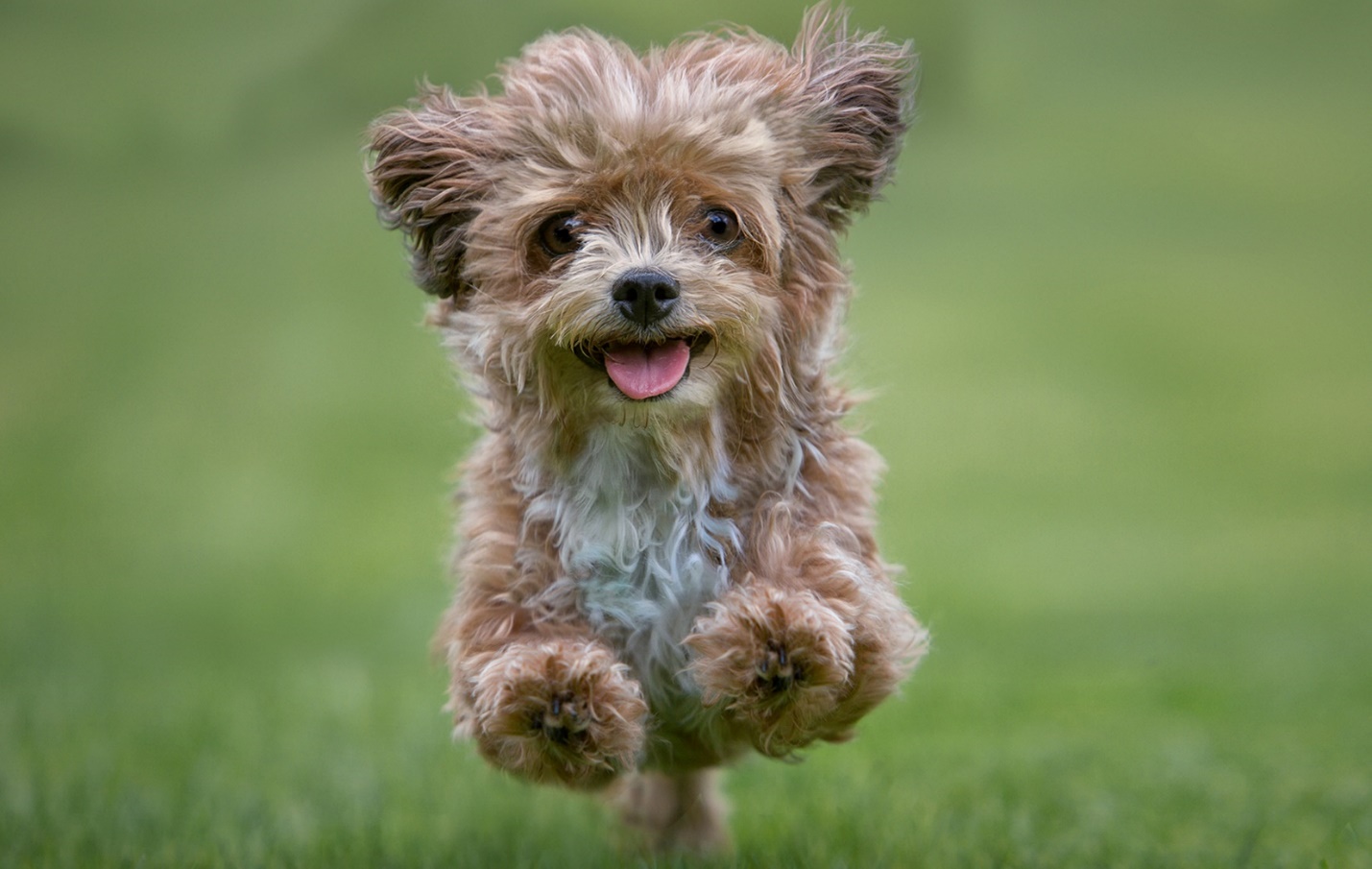 Special offerFirst Time Client Exam $25.00 * Not Valid on Saturdays, Emergencies or House Calls. Must provide to Front Desk Upon Arrival.Marlboro Village Veterinary Hospital26 North Main Street1208 RTE 34 Aberdeen – Aberdeen Pavilionwww.marlborovillagevet.com